ЗАЯВКА НА УЧАСТИЕ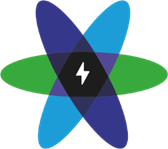 					«Энергетика Урала»г. Уфа,  27 – 29 октября 2020									 ВДНХ-ЭКСПО УФАНастоящим подтверждаем участие в выставке, в соответствии с Общими условиями участия, являющимися неотъемлемой частью настоящей заявки. ФИО и  должность руководителя (для договора)   __________________________действует на основании ___________________Ответственный за участие в выставке: ФИО, должность, телефон, e-mail   ______________________________________________ _______________________________________________________ Телефон бухгалтерии     _____________________________Регистрационный взнос за участие одной организации – 14 000 руб. (НДС не облагается)Включает в себя:  организационные расходы, информационный пакет участника, публикацию в каталоге выставки, экземпляр каталога, 2 бейджа, 2 билета на официальный прием по случаю открытия выставки, 10 общих пригласительных билетов на выставку, заказ гостиницы и трансфер, экскурсию по городу, участие в деловых мероприятиях выставки, не требующих специальных приглашений, диплом участника. Регистрационный взнос возврату не подлежит. Количество фирм на стенде   _______________    	 При участии на одном выставочном стенде нескольких организаций, каждая организация оплачивает регистрационный взнос.Наименование организации на фризовой панели (не более 20 знаков)Город Наценки:     угловой стенд 15%        полуостровной 20%        островной от 30 кв.м. 25%Укажите, пожалуйста, название предприятия, форму собственности и город для оформления диплома участника выставки:______________________________________________________________________________________________________________Последний  срок поступления в Оргкомитет заявки, информации для каталога, а также оплаты  – 25.09.2020НДС не предусмотрен в связи с переходом на упрощённую систему налогообложения. Оплату гарантируем. Согласны на SMS и e-mail информирование по указанным контактным данным.Дата заполнения   _____._____.2020 г.Руководитель   __________________ /___________________________/		Первый заместитель генерального директора	 подпись 	ФИО		ООО «Башкирская выставочная компания»Гл. бухгалтер    _________________ /__________________________/		Т.А. Давлетшина  _______________________ООО «Башкирская выставочная компания»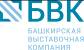 450080, Башкортостан, г. Уфа, ул. Менделеева,158 Тел./факс: +7 (347) 246-41-93, 246-41-77, e -mail: energo@bvkexpo.ru, www.energobvk.ruУКАЖИТЕ РЕКВИЗИТЫ КОМПАНИИ-ПЛАТЕЛЬЩИКА:УКАЖИТЕ РЕКВИЗИТЫ КОМПАНИИ-ПЛАТЕЛЬЩИКА:УКАЖИТЕ РЕКВИЗИТЫ КОМПАНИИ-ПЛАТЕЛЬЩИКА:УКАЖИТЕ РЕКВИЗИТЫ КОМПАНИИ-ПЛАТЕЛЬЩИКА:                                                                           (для выставления счета)                                                                           (для выставления счета)                                                                           (для выставления счета) * Обязательно для заполненияНазвание компании:*ИНН:*Почтовый адрес:*КПП:*Юридический адрес:*Банк:* Сайт*БИК:*Телефон:*Расч. счет:*Е-mail:*Корр. счет:*АРЕНДА ВЫСТАВОЧНОЙ ПЛОЩАДИ НА ВСЕ ВРЕМЯ ВЫСТАВКИЦена в руб. НДС не облагается.Кол-воСтандартный стенд (общевыставочная рекламная кампания, аренда выставочной площади, строительство стенда, ковровое покрытие, надпись на фризовой панели, набор мебели: 1 стол, 2 стула, охрана выставки в нерабочее время)9600 за 1 кв.м_____   кв.м.Необорудованная площадь (общевыставочная рекламная кампания, аренда выставочной площади, охрана выставки в нерабочее время)8200 за 1 кв.м_____   кв.м.Открытая площадь (общевыставочная рекламная кампания, аренда выставочной площади, охрана выставки в нерабочее время)3000 за 1 кв.м_____   кв.м.СПЕЦИАЛЬНЫЕ ПАКЕТНЫЕ ПРЕДЛОЖЕНИЯСПЕЦИАЛЬНЫЕ ПАКЕТНЫЕ ПРЕДЛОЖЕНИЯСПЕЦИАЛЬНЫЕ ПАКЕТНЫЕ ПРЕДЛОЖЕНИЯСТАНДАРТНЫЙ (аренда выставочной площади, строительство стенда, ковровое покрытие, надпись на фризовой панели, набор мебели: 2 стола, 4 стула, розетка 220 В, 2 спота, информационная стойка 0,5*1, электронные рассылки с приглашением на стенд компании, публикация в социальных сетях БВК о деятельности компании участника, охрана выставки в нерабочее время)Скидка 10%
8 640 за 1 кв.м.
(При площади стенда от 9 кв.м.)_____   кв.м.ПРОФЕССИОНАЛЬНЫЙ (аренда выставочной площади, строительство стенда, ковровое покрытие, надпись на фризовой панели, набор мебели: 2 стола, 4 стула, розетка 220 В, 2 спота, информационная стойка 0,5*1, электронные рассылки с приглашением на стенд компании, публикация в социальных сетях БВК о деятельности компании участника, охрана выставки в нерабочее время)Скидка 15%
8 160 за 1 кв.м.
(При площади стенда от 12 кв.м.)_____   кв.м.УСПЕШНЫЙ (аренда выставочной площади, строительство стенда, ковровое покрытие, надпись на фризовой панели, набор мебели: 2 стола, 4 стула, розетка 220 В, 2 спота, информационная стойка 0,5*1, растяжка 0,7*5 на открытой площади на перилах ВК ВДНХ-ЭКСПО или баннер 2x2 на лестничной площадке внутри ВК ВДНХ-ЭКСПО, электронные рассылки с приглашением на стенд компании, публикация в социальных сетях БВК о деятельности компании участника, охрана выставки в нерабочее время)Скидка 20%
7 680 за 1 кв.м.
(При площади стенда от 16 кв.м.)_____   кв.м.